WHEATLAND HIGH SCHOOL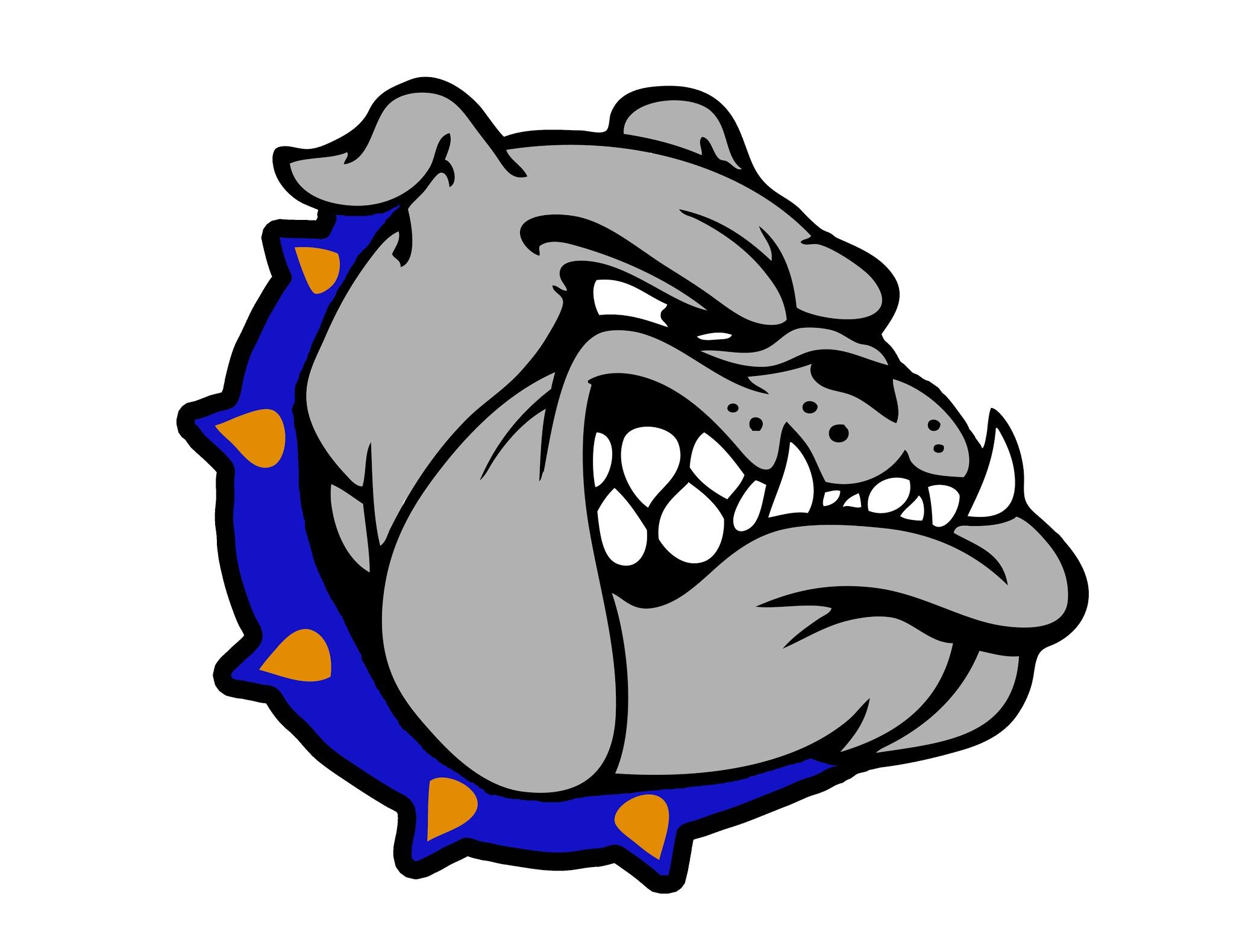 	                           1350 Oak St.    Wheatland, WY  82201    PHONE:  (307) 322-2075   FAX:  (307) 322-9739                                                _____________________________________________________________________		                            Josh Sandlian           	                 Cedric Philo 				                                  Principal	               Assistant Principal/Activities Director	2017 Wheatland Cross Country Invitational:  Friday, September 29, 2017Meet Location:  Lewis Park - 200 Block 8th St., Wheatland, WY From the south:  Take exit 78 on I-25, turn right onto Mariposa, take right onto 16th Street, take left onto Cole, take left on 8th st. (bottom of hill) Lewis Park is ahead on your Left.From the north:  Take exit 78 on I-25, turn right onto Mariposa, take right onto 16th Street, take left onto Cole, take left on 8th st. (bottom of hill) Lewis Park is ahead on your Left.Start Times:	3:00 PM—Jr. High Girls 2 mile race3:30 p.m.—Jr. High Boys 2 milerace  		4:00 PM—High School girl’s J.V. and Varsity 5K race		4:30 PM—High School boys’s J.V. and Varsity 5K raceEntry Fee:  $50 per high school, $25 per junior high school. Parking: Bus parking is east of the tennis courts. Busses may drop off students near the covered picnic table/bandshell area and then loop back around to the area east of the tennis courts.Facilities:  There are bathroom facilities as well as shelter in case of rain or snow. Packets:  Team packets will be handed out at the park beginning at 1:30 pm. Team Camps:  Please set up team camps due south of the band shell/stage area. Course: The course is a mixture of grass, gravel, trail, dirt, blacktop and concrete. The course is well marked and there will be course marshals placed throughout the course. Shoes with metal spikes are not recommended for this course. In addition to lines being painted on the course and flags, athletes will be lead through the course with a golf cart.  There will additionally be a cart trailing the last runner to ensure that everyone makes it to the finish line.  No other carts or mechanical means of transport will be allowed on the course during the races.  Results:    Results will be posted to runnercard online immediately following the completion of the races. Additionally, results will be placed posted on the sides of the bandshell for parents, runners, coaches and spectators to see. ____________________________________________________________________________________________________________We will use runner card to manage the meet.  Please enter your runners on runner card by Tuesday, Sept. 26th. If you need help, please contact Joe Wilson – (307)575-7102 or joe.wilson@platte1.orgComplete and return the form below by Tuesday, Sept. 26th to: Cedric Philo, Activities/Athletic Director, 1350 Oak St, Wheatland, WY 82201.  Email: cedric.philo@platte1.org. Fax: (307) 322-9739   Cell:  (307)-351-0449]Please include a $50 and/or $25 entry fee for your participation.